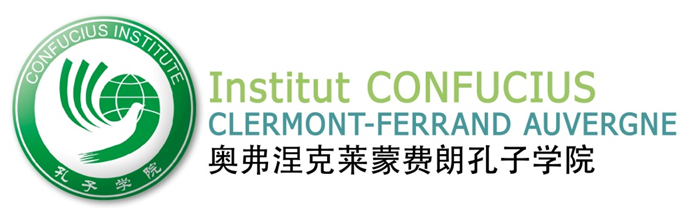 Bulletin d’inscription Stage de calligraphie pour adultes 2017-2018Adresse : 40 avenue de Grande-Bretagne - 63000 Clermont-FerrandTéléphone : 04.73.14.11.27 Courriel : contact@confucius-clermont-auvergne.orgSite Internet : www.confucius-clermont-auvergne.org Madame			 Mademoiselle			             Monsieur Nom					Prénom					Adresse										Code postal				Ville					Téléphone / portable								Courriel										Profession									Si vous êtes étudiant, merci d’indiquer votre établissement d’origine : 				Les stages de calligraphie auront lieu le mardi de 16h00 à 18h00 ou le jeudi de 14h à 16h00 aux dates suivantes dans les locaux du Lycée Jeanne d’Arc :Si stage le mardi…. Stage 1 - Débutant : 26 septembre, 3 octobre, 10 octobre, 17 novembre, 7 novembre et 14 novembre 2017.     S’adresse à ceux qui n’ont jamais fait de calligraphie (les 31 traits fondamentaux de la calligraphie) Stage 2 - Faux Débutant : 21 novembre, 28 novembre, 5 décembre, 12 décembre, 19 décembre et le 9 janvier. S’adresse à ceux qui ont eu les bases de calligraphie (Les proverbes en 4 caractères, Phrases parallèles, un poème en style régulier) Stage 3 - Intermédiaire : 16 janvier, 23 janvier, 30 janvier, 6 février, 27 février, et le 6 mars 2018.           Approfondissement du style régulier avec des poèmes en 5 quatrains et en 7 quatrains. Stage 4 - Débutant : 13 mars, 20 mars, 27 mars, 3 avril, 24 avril, 15 mai 2018. (même programme que stage N°1) Stage 5 - Approfondissement pour ceux qui ont déjà une bonne pratique de la calligraphie : 22 mai, 29 mai, 5 juin, 12 juin, 19 juin, 26 juin 2018Le tarif 2017-2018 est de 63€* pour 12h de cours (plus l’adhésion à l’association) Le papier et l’encre sont fournis.Le stage pourra être assuré sous réserve de 5 participants minimum.Adhésion obligatoire (une seule fois par an)Règlement de la totalité des frais exigé à l’inscription.Photo d’identité obligatoire pour les nouveaux adhérentsToute inscription aux activités nécessite une adhésion à l’association d’un montant de 20 € par an.Si vous êtes aussi inscrit à un autre cours, une seule adhésion est nécessaire.Monsieur/Madame…………………………………………………………………………………déclare adhérer à l'association pour l'année 2017 - 2018, et s'engage à verser la cotisation de 20 €.  Utilisation de l’image : Autorisez-vous l’association à utiliser votre image à des fins non commerciales sur tout type de support (affiche, site Internet, etc.) ? OUI NONDate et signature : 								Réservé à l’administrationRéglé le : …………………………Montant total :		€   	 Cours	 		Adhésion		 Espèces	 	      	  Chèque		  Reçu		  Carte d’adhérentVous êtes inscrit au stage de calligraphie N° ____  dispensés par l’Institut Confucius.Vous avez reçu le calendrier des cours ainsi que le lieu du stage.Rappel :Adhésion obligatoire (une seule fois par an)Règlement de la totalité des frais exigé à l’inscription.Aucun remboursement une fois le stage commencé.Photo d’identité obligatoire pour les nouveaux adhérents.Date :			 Signature personnel Institut Confucius				